제 05‐       호기도의 용사임 명 장성 명 ___________________________충성스런 귀하를 어둠의 세력과의 영적 전쟁에서 승리하고 교회와 지역사회 그리고 세계 선교를 위해 주님께 영광 돌리는 영적 전투 사역을 위한 중보기도 사역자로 임명합니다.2005년  1월  7일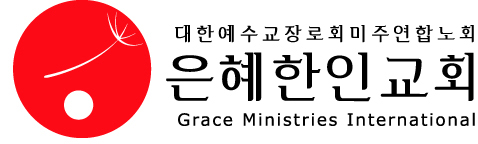                   담임목사     한  기 홍“모든 기도와 간구로 하되 무시로 성령 안에서 기도하고 이를 위하여 깨어 구하기를 항상 힘쓰며 여러 성도를 위하여 구하고” <에베소서 6:18>“ 또 여호와께서 예루살렘을 세워 세상에서 찬송을 받게 하시기까지 그로 쉬지 못하시게 하라” <이사야 62:7>